                                                                                                                                                         Приложение 1УТВЕРЖДЕНпостановлением администрацииКатенинского сельского поселения                                                        от 15.04.2021г.  № 16Состав рабочей группы по вопросам оказания  имущественной поддержки субъектам малого и среднего предпринимательстваи физических лиц, не являющихся индивидуальными предпринимателями и применяющих налоговый режим «Налог на профессиональный доход»                                                 Катенинского сельского поселенияПриложение 2УТВЕРЖДЕНОпостановлением администрацииКатенинского сельского поселения                                                      от 15.04.2021г.  № 16  Положение о рабочей группе  по вопросам оказания  имущественной поддержки субъектам малого и среднего предпринимательства и физическим лицам, не являющимся индивидуальными предпринимателями и применяющим налоговый режим «Налог на профессиональный доход»Катенинского сельского поселения1. Общие положения          1.1 Настоящее Положение определяет порядок деятельности рабочей группы по вопросам оказания имущественной поддержки субъектам малого и среднего предпринимательства и физическим лицам, не являющимся индивидуальными предпринимателями и применяющим налоговый режим «Налог на профессиональный доход»  на территории Катенинского сельского поселения (далее - рабочая группа).1.2 Рабочая группа    в своей деятельности руководствуется Законом № 209-ФЗ и иными федеральными законами, указами Президента Российской Федерации, постановлениями Правительства Российской Федерации, законами и иными нормативными правовыми актами Челябинской области, а также настоящим Положением.1.3 Целью деятельности рабочей группы является обеспечение единого подхода к организации оказания органами местного самоуправления  имущественной поддержки субъектам малого и среднего предпринимательства  и физическим лицам, не являющимся индивидуальными предпринимателями и применяющим налоговый режим «Налог на профессиональный доход» в рамках реализации положений Федерального закона от 24.07.2007 года № 209-ФЗ «О развитии малого и среднего предпринимательства в Российской Федерации».1.4 Рабочая группа осуществляет свою деятельность на принципах равноправия её членов, коллегиальности принятия решений и гласности.2. Задачи рабочей группы          2.1 Основными задачами рабочей группы являются:1) анализ действующих механизмов оказания  имущественной поддержки субъектам малого и среднего предпринимательства и физическим лицам, не являющимся индивидуальными предпринимателями и применяющим налоговый режим «Налог на профессиональный доход» на территории Катенинского сельского поселения и оценка их эффективности;2) выработка согласованных решений по совершенствованию действующих механизмов оказания  имущественной поддержки субъектам малого и среднего предпринимательства и физическим лицам, не являющимся индивидуальными предпринимателями и применяющим налоговый режим «Налог на профессиональный доход»  на территории Катенинского сельского поселения;3) разработка методических рекомендаций, содержащих единые требования к организации оказания имущественной поддержки субъектам малого и среднего предпринимательства и физическим лицам, не являющимся индивидуальными предпринимателями и применяющим налоговый режим «Налог на профессиональный доход» в рамках реализации положений Федерального закона от 24.07.2007 года № 209-ФЗ «О развитии малого и среднего предпринимательства в Российской Федерации».  3. Функции рабочей группы          3.1 Рабочая группа осуществляет следующие функции:1) выявляет муниципальное имущество, пригодное для формирования и дополнения перечня имущества  Катенинского сельского поселения, предоставляемого субъектам малого и среднего предпринимательства и физическим лицам, не являющимся индивидуальными предпринимателями и применяющим налоговый режим «Налог на профессиональный доход»;2) рассматривает предложения о включении муниципального имущества в перечни муниципального имущества Катенинского сельского поселения, предоставляемого субъектам малого и среднего предпринимательства  и физическим лицам, не являющимся индивидуальными предпринимателями и применяющим налоговый режим «Налог на профессиональный доход»;3) осуществляет нормативное правовое регулирование оказания имущественной поддержки субъектов малого и среднего предпринимательства и физическим лицам, не являющимся индивидуальными предпринимателями и применяющим налоговый режим «Налог на профессиональный доход», в том числе упрощение порядка получения такой поддержки;4) информирует субъектов малого и среднего предпринимательства и физических лиц, не являющихся индивидуальными предпринимателями и применяющих налоговый режим «Налог на профессиональный доход»  об имуществе, включенном в перечень посредством размещения информации в разделе  на официальном сайте администрации Катенинского сельского поселения;5) иные функции, предусмотренные нормативными правовыми актами, регулирующими вопросы оказания имущественной поддержки.4. Права рабочей группы4.1 Рабочая группа имеет право:1) рассматривать на своих заседаниях вопросы в соответствии с компетенцией рабочей группы, принимать соответствующие решения;2) запрашивать информацию и материалы от  органов местного самоуправления, общественных объединений, по вопросам, отнесенным к компетенции рабочей группы и  необходимую для осуществления своей деятельности;3) привлекать к работе представителей заинтересованных лиц, органов местного самоуправления субъектов малого и среднего предпринимательства,  физических лиц, не являющимся индивидуальными предпринимателями и применяющих налоговый режим «Налог на профессиональный доход», общественных и иных организаций, а также других специалистов.5. Состав и организация деятельности рабочей группы          5.1 Рабочая группа состоит из председателя рабочей группы, заместителя председателя рабочей группы, секретаря рабочей группы и членов рабочей группы.5.2 Председатель рабочей группы:1) организует деятельность рабочей группы;2) определяет повестку заседаний рабочей группы, время и место проведения;3) ведет заседание рабочей группы;4) дает поручения членам рабочей группы;5) принимает решения по оперативным вопросам деятельности рабочей группы, которые возникают в ходе ее работы;6) представляет рабочую группу во взаимоотношениях с органами государственной власти, иными органами, должностными лицами, организациями и общественными объединениями. В отсутствие председателя рабочей группы его обязанности исполняет заместитель председателя рабочей группы;7) подписывает протокола заседаний рабочей группы.5.3 Секретарь рабочей группы:1) осуществляет организационные мероприятия, связанные с подготовкой заседаний рабочей группы;2) доводит до сведения членов рабочей группы повестку дня заседания рабочей группы;3) информирует членов рабочей группы о времени и месте проведения заседаний;4) организует подготовку материалов к заседаниям рабочей группы, а также проектов ее решений;5) оформляет протоколы заседаний рабочей группы.5.4 В случае отсутствия секретаря рабочей группы его полномочия осуществляет один из членов рабочей группы, назначенный председательствующим на заседании рабочей группы.5.5 Члены рабочей группы:1) вносят предложения по повестке дня заседаний рабочей группы;2) представляют материалы по вопросам, подлежащим рассмотрению на заседании рабочей труппы;3) участвуют в заседаниях рабочей группы и обсуждении рассматриваемых на них вопросов;4) участвуют в подготовке и принятии решений рабочей группы.5.6 В заседаниях рабочей группы могут принимать участие заинтересованные лица, в том числе представители субъектов малого и среднего предпринимательства и физические лица, не являющиеся индивидуальными предпринимателями и применяющие налоговый режим «Налог на профессиональный доход».5.7 Заседания рабочей группы проводятся по мере необходимости.5.8 Повестка очередного заседания рабочей группы направляется членам рабочей группы не позднее, чем за три рабочих дня до календарной даты, на которую назначено очередное заседание рабочей группы.5.9 Заседание рабочей группы считается правомочным, если на нем присутствует не менее половины ее членов.5.10 Решения рабочей группы принимаются большинством голосов присутствующих на заседании членов рабочей группы. В случае равенства голосов решающим является голос председателя рабочей группы.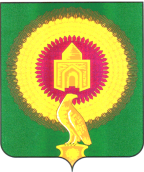 АДМИНИСТРАЦИЯКАТЕНИНСКОГО СЕЛЬСКОГО ПОСЕЛЕНИЯВАРНЕНСКОГО МУНИЦИПАЛЬНОГО РАЙОНАЧЕЛЯБИНСКОЙ ОБЛАСТИПОСТАНОВЛЕНИЕОт 15 апреля 2021 года    № 16О создании рабочей группы по вопросам оказания имущественной поддержки субъектам малого и среднего предпринимательства и физическим лицам, не являющимся индивидуальными предпринимателями и применяющим налоговый режим «Налог на профессиональный доход»     В соответствии с Федеральным законом от 24.07.2007 года № 209-ФЗ «О развитии малого и среднего предпринимательства в Российской Федерации» в части оказания имущественной поддержке субъектам малого и среднего предпринимательства и   физическим лицам, не являющимся индивидуальными предпринимателями и применяющим налоговый режим «Налог на профессиональный доход» администрация Катенинского сельского поселения  ПОСТАНОВЛЯЕТ:Создать рабочую группу по вопросам оказания имущественной поддержки субъектам малого и среднего предпринимательства  и физическим лицам, не являющимся индивидуальными предпринимателями и применяющим налоговый режим «Налог на профессиональный доход» на территории Катенинского сельского поселения в составе согласно (приложение № 1).Утвердить «Положение о рабочей группе  по вопросам оказания  имущественной поддержки субъектам малого и среднего предпринимательства и физическим лицам, не являющимся индивидуальными предпринимателями и применяющим налоговый режим «Налог на профессиональный доход»   Катенинского  сельского поселения (приложение № 2);Разместить настоящее постановление на официальном сайте администрации Катенинского сельского поселения.Контроль за исполнением данного постановления оставляю за собой.  Глава сельского поселения                                                                             А.Т.Искаков       Искаков А.Т.– Глава Катенинского сельского поселения Варненского муниципального района, председатель рабочей группыДаньшина Г.А.– Председатель Совета депутатов Катенинского сельского поселения, заместитель председателя рабочей группыМаслихова В.В.– Делопроизводитель администрации Катенинского сельского поселения Варненского муниципального района, секретарь рабочей группыЧлены рабочей группы:Члены рабочей группы:Члены рабочей группы:Ерекенова К.Б.–Старший специалист по финансовым вопросам администрации Катенинского сельского поселенияНиколаева О.В.–Специалист Катенинского сельского поселения